PREMIER 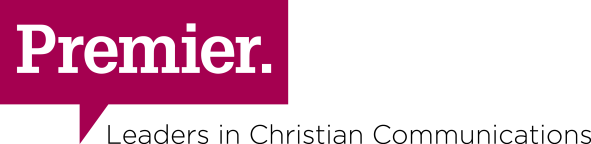 Digital Marketing ManagerLOCATION:	London/Remote HOURS OF WORK:	Full-time: 9:15am – 5:15pm (35 hours pw) CONTRACT:	13 months FTC (Maternity Cover)REPORTING TO:	Director of Marketing SALARY:                     £45,000 per annumOVERALL MISSION OF PREMIER To enable people to put their faith at the heart of daily life and to bring Christ to their communities.THE OPPORTUNITYPremier is going through an exciting time of digital transformation, with digital marketing taking a lead role as it expands its services and products.  With faith at the heart of everything we do, we seek to provide spiritual resources, ministry and hope to everyone who needs it, and continually looks for ways to raise brand awareness to grow our audiences. At the same time, we are also actively using digital channels to grow income both in the fundraising and e-commerce sphere.The role of Digital Marketing Manager is widely varied, calling upon a broad range of digital skills.  No day is ever the same, and the fast paced energy of working in media is still at the core of the team spirit. The Digital Marketing Manager reports to the Director of Marketing, and is responsible for managing and developing the Digital Marketing Executives and Digital Marketing Assistant who all work closely with the wider Marketing team. In addition, the DMM will need to build strong relationships with the Fundraising, Commercial, Radio and Magazine teams as well as recruiting and overseeing freelancers supporting specific projects.Responsibilities of the roleDevelop creative digital marketing strategies across all digital channels including email, search and social for Premier’s brands, projects and events, supporting brand awareness, audience growth, e-commerce, lead generation, subscription sales and registrations Create, implement and manage all digital marketing campaigns and assets to effectively support Premier’s marketing activities, promotions and campaigns.Create a centre of knowledge and expertise in the area of digital marketing and support the organisation’s requirements for digital expertise.Monitor, report and analyse campaigns measured against specific KPI's using the relevant tools (e.g., Google Analytics)Monitor and optimise user experience and customer journeysDesign marketing automation programmes for email and SMS channelsResponsible for planning and controlling the budget for all digital marketing initiativesManage development of microsites for projects, campaigns and eventsDevise and implement processes and workflows to ensure flow of data to other systems and departmentsCollaborate with stakeholders at all levels within and outside the organisationReview new technologies and keep the company at the forefront of developments in digital marketingSupport Premier live events as part of the marketing team and provide online servicesQUALIFICATIONS AND EXPERIENCEEducated to a degree level in Marketing and CommunicationsProven working experience in digital marketing for minimum 4 yearsExperience leading and managing search, email, social media and/or display advertising campaignsExperience in identifying target audiences and devising digital campaignsExperience in creating and optimising landing pages and user journeysExperience with e-commerce platforms (eg Shopify, Woocommerce)SKILLSThorough understanding of digital marketing principlesEmail marketing and automation technologyPaid social media advertisingPaid search marketingWeb analyticsProject ManagementWorking knowledge of HTML, CSSInterpersonal and influencing skillsA demonstrated ability to communicate at all levelsExcellent communication skills – both written and verbalAnalytical with excellent attention to detailGood at working as part of cross functional teamPERSONAL QUALITIESAn ability to build relationships with individualsA confident, ambitious self-starter  Well-presentedCreative and innovative thinkerSelf-sufficient/motivatedThe post holder will work in a Christian environment, therefore it will be necessary for the post-holder to have respect for the Christian faith, its values and be in sympathy with our organisational aims